السؤال الاول: اختاري الاجابة الصحيحة مما يلي :                    السؤال الثاني : ضعي علامة  ✅امام الاجابة الصحيحة وعلامة❎ امام الاجابة الخاطئة:١.الاخفاء الشفوي هو بالميم الساكنة وسطا بين الإظهار والادغام . (     )٢.القراءة بدون ترتيل من آداب تلاوة القران الكريم . (      ) ٣. للقلب حرف واحد وهو حرف الثاء . (       )٤. من آداب التلاوة النظافة وهي ان يطهر المسلم فمه بالسواك عند قراءة القران الكريم . (       ) ٥. قوله تعالى ( كذبت قبلهم قوم نوح ) الميم في قبلهم ميم متحركة . (       )٦. قوله تعالى ( يهديهم ربهم بإيمانهم ) الحرف الذي بعد الميم الساكنة هو حرف التاء (   )٧. سبب تسمية الإخفاء إخفاء لخفاء الميم الساكنة وسترها عند الباء . (       )                                  انتهت الأسئلة مع تمنياتي لكم بالتوفيق                المملكة العربية السعوديةوزارة التعليمإدارة التربية التعليم بمحافظة مكتب تعليم 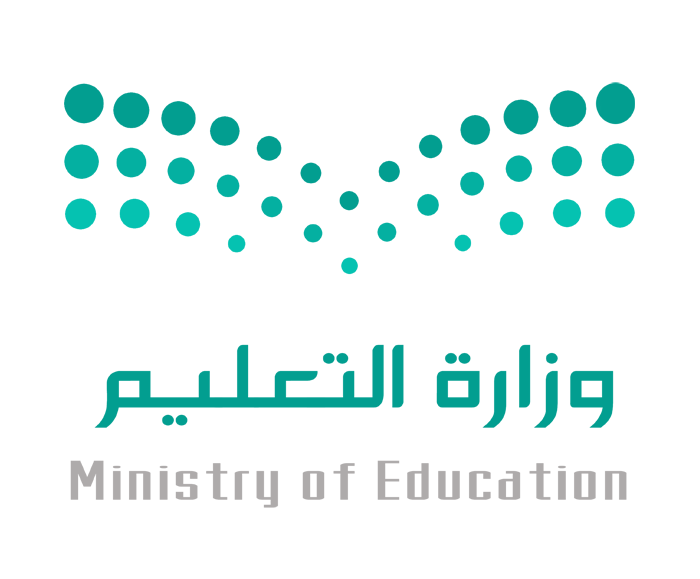 المملكة العربية السعوديةوزارة التعليمإدارة التربية التعليم بمحافظة مكتب تعليم المملكة العربية السعوديةوزارة التعليمإدارة التربية التعليم بمحافظة مكتب تعليم المملكة العربية السعوديةوزارة التعليمإدارة التربية التعليم بمحافظة مكتب تعليم الاختبار النهائي  لمادة التجويد للفصل الدراسي الثاني  . لعـــ -١٤٤٣ ـــــام  هــالاختبار النهائي  لمادة التجويد للفصل الدراسي الثاني  . لعـــ -١٤٤٣ ـــــام  هــالاختبار النهائي  لمادة التجويد للفصل الدراسي الثاني  . لعـــ -١٤٤٣ ـــــام  هــالاختبار النهائي  لمادة التجويد للفصل الدراسي الثاني  . لعـــ -١٤٤٣ ـــــام  هــالاجابة السؤال السؤال السؤال السؤال 1 – يستحب سؤال الله من فضله عند الاستماع لآيات فيها  1 – يستحب سؤال الله من فضله عند الاستماع لآيات فيها  1 – يستحب سؤال الله من فضله عند الاستماع لآيات فيها  1 – يستحب سؤال الله من فضله عند الاستماع لآيات فيها  1 – يستحب سؤال الله من فضله عند الاستماع لآيات فيها  ج- آيات التنزيهب- الوعد مثل ايات الجنة والمغفرة أ – العذاب والنار٢. تعريف ..... هي الميم التى لا حركة لها ٢. تعريف ..... هي الميم التى لا حركة لها ٢. تعريف ..... هي الميم التى لا حركة لها ٢. تعريف ..... هي الميم التى لا حركة لها ٢. تعريف ..... هي الميم التى لا حركة لها ج- التنوين ب- الاقلاب أ- الميم الساكنة ٣. للميم الساكنة عند التقائها بأحد حروف الهجاء أحكام وعددها :٣. للميم الساكنة عند التقائها بأحد حروف الهجاء أحكام وعددها :٣. للميم الساكنة عند التقائها بأحد حروف الهجاء أحكام وعددها :٣. للميم الساكنة عند التقائها بأحد حروف الهجاء أحكام وعددها :٣. للميم الساكنة عند التقائها بأحد حروف الهجاء أحكام وعددها :ج- عشرة أحكام ب- سبعة أحكام أ-ثلاثة احكام ٤. تعريف ......هو النطق بالنون الساكنة أو التنوين وسطا بين الاظهار والادغام بدون تشديد مع بقاء الغنة .٤. تعريف ......هو النطق بالنون الساكنة أو التنوين وسطا بين الاظهار والادغام بدون تشديد مع بقاء الغنة .٤. تعريف ......هو النطق بالنون الساكنة أو التنوين وسطا بين الاظهار والادغام بدون تشديد مع بقاء الغنة .٤. تعريف ......هو النطق بالنون الساكنة أو التنوين وسطا بين الاظهار والادغام بدون تشديد مع بقاء الغنة .٤. تعريف ......هو النطق بالنون الساكنة أو التنوين وسطا بين الاظهار والادغام بدون تشديد مع بقاء الغنة .ج-المد ب- القلب أ-الاخفاء الحقيقي٥. ما حكم الكلمة القرآنية التالية ( حللا طيبا ):٥. ما حكم الكلمة القرآنية التالية ( حللا طيبا ):٥. ما حكم الكلمة القرآنية التالية ( حللا طيبا ):٥. ما حكم الكلمة القرآنية التالية ( حللا طيبا ):٥. ما حكم الكلمة القرآنية التالية ( حللا طيبا ):ج-القلب ب-أخفاء حقيقيأ-ادغام بغنة ٦.ما حكم الكلمة القرآنية التالية ( من بعد ):٦.ما حكم الكلمة القرآنية التالية ( من بعد ):٦.ما حكم الكلمة القرآنية التالية ( من بعد ):٦.ما حكم الكلمة القرآنية التالية ( من بعد ):٦.ما حكم الكلمة القرآنية التالية ( من بعد ):ج- مد ب- اظهار أ-اقلاب ٧. تعريف ..... هو قلب النون الساكنة اوالتنوين عند حرف الباء ميما مع الغنة والاخفاء :٧. تعريف ..... هو قلب النون الساكنة اوالتنوين عند حرف الباء ميما مع الغنة والاخفاء :٧. تعريف ..... هو قلب النون الساكنة اوالتنوين عند حرف الباء ميما مع الغنة والاخفاء :٧. تعريف ..... هو قلب النون الساكنة اوالتنوين عند حرف الباء ميما مع الغنة والاخفاء :٧. تعريف ..... هو قلب النون الساكنة اوالتنوين عند حرف الباء ميما مع الغنة والاخفاء :ج- اظهارب- مد أ-القلب عدد حروف الاخفاء هو عدد حروف الاخفاء هو عدد حروف الاخفاء هو عدد حروف الاخفاء هو عدد حروف الاخفاء هو ج- ٧ حروفب-١٥ حرفأ-٢٨ حرف